Malam Tirakatan Hari Jadi ke 105 Kabupaten KaranganyarDesa Karangrejo Kecamatan Kerjo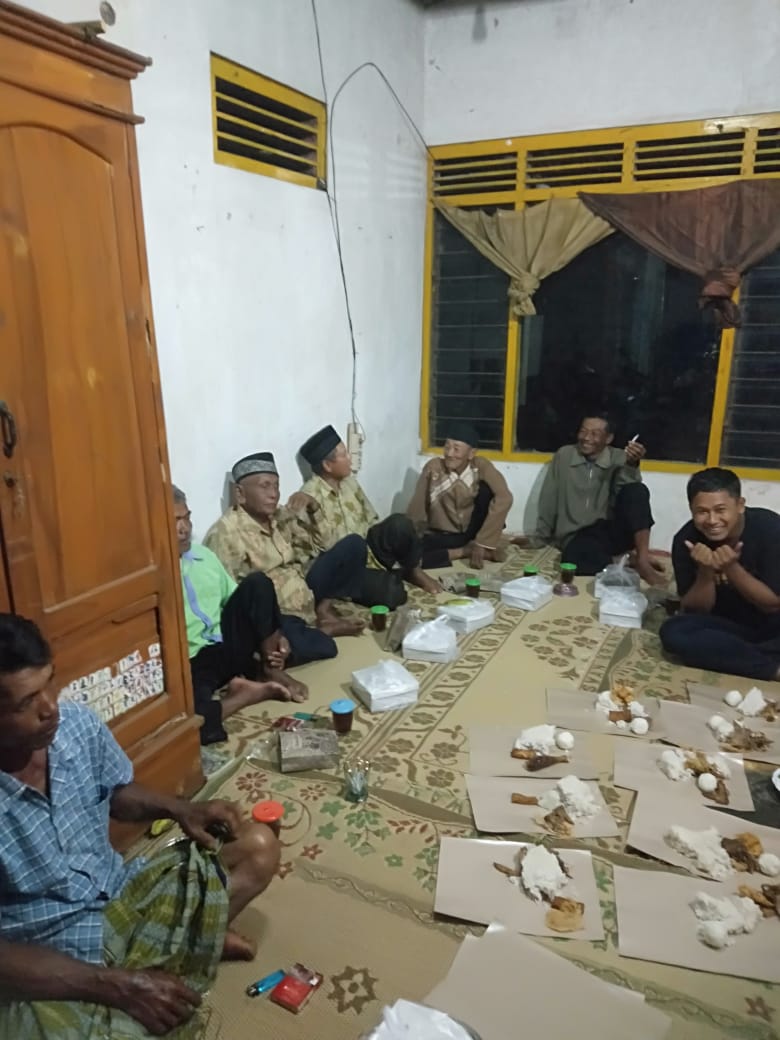 